お名前　　 　　　　　　　　今後の企画や運営に役立てていきますので、アンケートにご協力ください。回答は、あてはまるものを１つ選んで、番号に○をつけてください。Ｑ１： 活動に参加してみて、いかがでしたか？よかった  　まあまあよかった　 　 ふつう　　　　あまりよくなかった　　よくなかった１　　　　　　　 ２　　　　　　 　３　　　　　 　　 ４ 　　　　　    ５└─―─────┴───────┴─―─────┴―──────┘Ｑ２： 活動で「やりがい」を感じることができましたか？ とても感じた  　少し感じた　 　　　ふつう　　あまり感じなかった　全く感じなかった１　　　　　　　 ２　　　　　　 　３　　　　　 　　 ４ 　　　　　    ５└─―─────┴───────┴─―─────┴―──────┘Ｑ３：今後もボランティア活動をやってみたいと思いますか？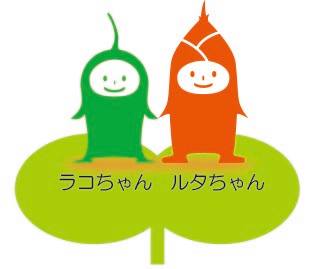 思う　　　　  わからない　　　　思わない１　 　　　　　   ２　　　　 　　　３└───────┴───────┘Ｑ４：活動に参加して、ご自身の新たな気づきや感想など、ご自由にお書きください。Ｑ５：活動先団体に伝えたいことがあれば、お書きください。＊ラコルタのホームページに、上記の感想を無記名で掲載※してもいいですか？ １．はい　　／　　　２．いいえ　　　　※必ず掲載するわけではありませんご協力ありがとうございました。　ラコルタ｜吹田市立市民公益活動センター＜スタッフ記入欄＞　　プログラム番号：　　　　　　活動日：　　　　年　　　月　　　日